Театрализованное преставление«Мишка идет в детский сад»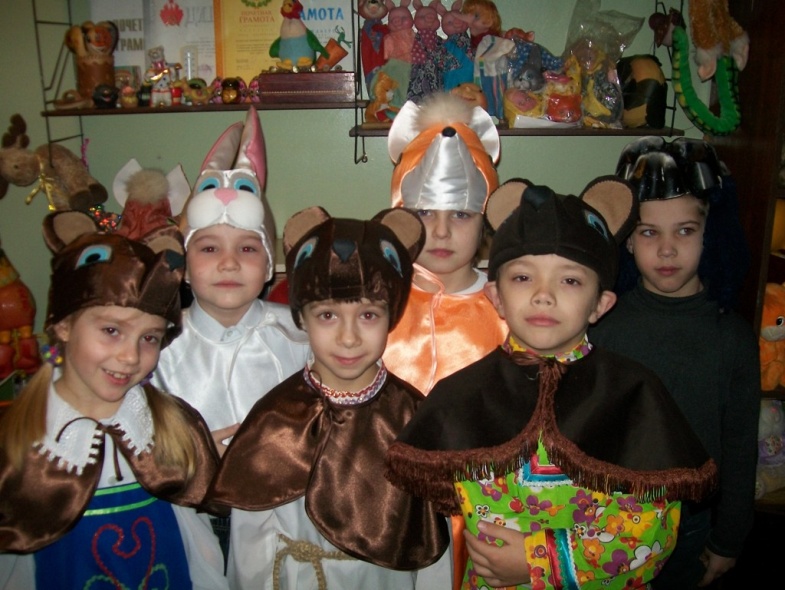 Ведущий.Ребята, сейчас вы увидите сказку про маленького медвежонка, который очень хочет в детский сад к ребятам.Медведь. Мишка, Мишка, подойди, Далеко не уходи.По лесу гулять - не шутка. Ты ведь маленький, Мишутка!Медведица.Держи мамочку за лапу, Слушай маму, слушай папу. Далеко не уходи,Рядом с мамочкой иди.ИСПОЛНЯЕТСЯ ТАНЕЦ МЕДВЕДЕЙ.Медведь и Медведица уходят за ёлку.Мишутка.Надоело слушать маму! Папу слушать я не стану! Убегу я в детский сад, Поживу среди ребят.Скачет зайчик.Зайчик.Ты куда идёшь, Мишутка? По лесу гулять - не шутка!Мишутка.Я шагаю в детский сад. Буду жить среди ребят. Дети там поют и пляшут, А мне скучно в лесу нашем Заинька, пойдём со мной, Будем мы дружить с тобой!Зайчик.Я сейчас домой схожу, Маму предупрежу. Мишутка. Хорошо, хорошо, Ну, а я пока пошёл.Зайчик убегает, появляется Лисичка	Лисичка.Ты куда идёшь, Мишутка? По лесу гулять - не шутка!Мишутка.Я шагаю в детский сад, Буду жить среди ребят. Дети там поют и пляшут А мне скучно в лесу нашем Лисонька, пойдём со мной, Будем мы дружить с тобой!Лисичка.Я сейчас домой схожу, Маму я предупрежу.Мишутка.Хорошо, хорошо. Ну, а я пока пошёл.Лисичка убегает, появляется ВолкВолк.Ты куда идёшь, Мишутка? По лесу гулять - не шутка! Ты совсем ещё малыш,А в берлоге не сидишь! Непослушный ты совсем, Вот возьму тебя и съем!Волк бежит за Мишуткой вокруг ёлки.Мишутка.Помогите! Помогите!От беды меня спасите! (оглядывается) Все зверята испугалисьИ по лесу разбежались...0й! Я и вижу огонек...Что за домик-теремок?Ну, конечно, детский сад! Ой, как много здесь ребят!ИСПОЛНЯЕТСЯ ПЕСНЯ «МИШКА-МЕДВЕДЬ»  Ведущий.Мишутка, а ты не будешь кусаться?Мишутка.Нет, не буду я кусаться! Можно мне у вас остаться? Можно с вами мне пожить? Буду с вами я дружить!Ведущий.Хорошо, в кружок вставай, С нами вместе поиграй!ПРОВОДИТСЯ ИГРА "МЕДВЕДЬ ИДЕТИ"Из-за ёлки выбегают Зайчик и Лисичка.Зайчик.Ой, как мы бежали!Лисичка.Ой, как мы устали!Зайчик и Лисичка (вместе). Но зато тебя мы, Наконец, догнали!Из-за ёлки выходят Медведь и Медведица. Мишутка прячется за Зайчика и ЛисичкуМедведь.Здравствуйте, дети! Ну, а мы - медведи...Медведица.Мы Мишутку потеряли,Нет его ли в вашем зале?Ведущий.Да, Мишутку мы встречали, Где-то спрятался здесь в зале.Медведи оглядываются и видят Мишутку.Медведь.Медвежонок наш упрямый, Убежал от папы с мамой!Медведица.Разве можно убегать?Тебя надо наказать! Зайчик.Серый волк за нами гнался, И я очень испугался.Лисичка.Волк совсем рассвирепел, Медвежонка чуть не съел.Мишутка.Папа с мамочкой, простите! От меня не уходите!Мне хотелось в детский сад, Побывать среди ребят! Вместе мы играли,Пели и плясали.Все герои вместе говорят:С Новым годом поздравляем! Веселиться вам желаем!Медведь и Медведица. Ну, а нам пора в дорогу, В нашу тёплую берлогу!Звери уходят под музыку: впереди идут Медведь и Медведица, за ними - Мишутка, Зайчик и Лиса, взявшись за руки.